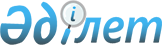 О проекте Указа Президента Республики Казахстан "О некоторых вопросах реализации Указа Президента Республики Казахстан от 23 марта 2019 года № 6 "О переименовании города Астаны - столицы Республики Казахстан в город Нур-Султан - столицу Республики Казахстан"Постановление Правительства Республики Казахстан от 13 августа 2019 года № 589.
      Правительство Республики Казахстан ПОСТАНОВЛЯЕТ:
      внести на рассмотрение Президента Республики Казахстан проект Указа Президента Республики Казахстан "О некоторых вопросах реализации Указа Президента Республики Казахстан от 23 марта 2019 года №6 "О переименовании города Астаны - столицы Республики Казахстан в город Нур-Султан - столицу Республики Казахстан". О некоторых вопросах реализации Указа Президента Республики Казахстан от 23 марта 2019 года № 6 "О переименовании города Астаны — столицы Республики Казахстан в город Нур-Султан - столицу Республики Казахстан"
      В целях реализации Указа Президента Республики Казахстан от 23 марта 2019 года № 6 "О переименовании города Астаны - столицы Республики Казахстан в город Нур-Султан - столицу Республики Казахстан" ПОСТАНОВЛЯЮ:
      1. Переименовать:
      суд города Астаны в суд города Нур-Султана;
      районные и приравненные к ним суды города Астаны в районные и приравненные к ним суды города Нур-Султана.
      2. Считать председателей и судей переименуемых судов председателями и судьями переименованных судов.
      3. Утвердить прилагаемые изменения, которые вносятся в некоторые указы Президента Республики Казахстан.
      4. Правительству Республики Казахстан, Верховному Суду Республики Казахстан, Высшему Судебному Совету Республики Казахстан и государственным органам, непосредственно подчиненным и подотчетным Президенту Республики Казахстан, принять меры, вытекающие из настоящего Указа.
      5. Настоящий Указ вводится в действие со дня его подписания. Изменения, которые вносятся в некоторые указы Президента Республики Казахстан
      1. В Указе Президента Республики Казахстан от 1 апреля 1996 года № 2922 "Об утверждении Положения о Комитете национальной безопасности Республики Казахстан":
      в Положении о Комитете национальной безопасности Республики Казахстан, утвержденном вышеназванным Указом:
      пункт 7 изложить в следующей редакции:
      "7. Юридический адрес Комитета национальной безопасности: 010000, Республика Казахстан, город Нур-Султан, улица Сыганак, 20.";
      в Перечне территориальных органов, находящихся в ведении Комитета национальной безопасности и его ведомств, утвержденном вышеназванным Указом:
      пункт 5 изложить в следующей редакции:
      "5. Департамент Комитета национальной безопасности Республики Казахстан по городу Нур-Султану (секретно).";
      в Перечне государственных учреждений, находящихся в ведении Комитета национальной безопасности и его ведомств, утвержденном вышеназванным Указом:
      пункт 6 изложить в следующей редакции:
      "6. Центральный военный госпиталь с поликлиникой Комитета национальной безопасности Республики Казахстан в городе Нур-Султане.".
      2. В Указе Президента Республики Казахстан от 11 ноября 1996 года № 3205 "Об утверждении Положения о Центральной избирательной комиссии Республики Казахстан" (САПП Республики Казахстан, 1996 г., № 44, ст. 424):
      в Положении о Центральной избирательной комиссии Республики Казахстан, утвержденном вышеназванным Указом:
      пункт 8 изложить в следующей редакции:
      "8. Юридический адрес Комиссии: 010000, Республика Казахстан, город Нур-Султан, улица Бейбитшилик, 4.".
      3. В Указе Президента Республики Казахстан от 13 августа 1997 года № 3614 "Об утверждении Положения о Казахстанском институте стратегических исследований при Президенте Республики Казахстан" (САПП Республики Казахстан, 1997 г., № 36, ст. 337):
      в Положении о Казахстанском институте стратегических исследований при Президенте Республики Казахстан, утвержденном вышеназванным Указом:
      часть вторую пункта 3 изложить в следующей редакции:
      "Местонахождение Института - Республика Казахстан, г. Нур-Султан.".
      4. В Указе Президента Республики Казахстан от 10 декабря 1999 года № 282 "Вопросы Пограничной службы Комитета национальной безопасности Республики Казахстан":
      в Положении о Пограничной службе Комитета национальной безопасности Республики Казахстан, утвержденном вышеназванным Указом:
      пункт 8 изложить в следующей редакции:
      "8. Юридический адрес Пограничной службы: 010000, Республика Казахстан, город Нур-Султан, улица Желтоксан, 48.".
      5. В Указе Президента Республики Казахстан от 21 апреля 2000 года № 378 "О некоторых вопросах Управления Делами Президента Республики Казахстан" (САПП Республики Казахстан, 2000 г., № 20, ст. 218):
      в Положении об Управлении Делами Президента Республики Казахстан, утвержденном вышеназванным Указом:
      пункт 9 изложить в следующей редакции:
      "9. Местонахождение Управления Делами Президента Республики Казахстан: 010000, Республика Казахстан, г. Нур-Султан, район Есиль, проспект Мәңгілік Ел, дом 8.".
      6. В Указе Президента Республики Казахстан от 29 марта 2002 года № 828 "О некоторых вопросах кадровой политики в системе органов государственной власти" (САПП Республики Казахстан, 2004 г., № 17, ст. 212):
      в Перечне должностей политических государственных служащих и иных должностных лиц, назначаемых Президентом Республики Казахстан или по согласованию с ним, избираемых по его представлению, а также назначаемых по согласованию с Администрацией Президента Республики Казахстан, утвержденном вышеназванным Указом:
      строки:
      "
      "
      изложить в следующей редакции:
      ";
      строку:
      "
      "
      изложить в следующей редакции:
      "
      ";
      строку:
      "
      "
      изложить в следующей редакции:
      "
      ";
      строку:
      "
      "
      изложить в следующей редакции:
      "
      ";
      строку:
      "
      "
      изложить в следующей редакции:
      "
      ";
      строки:
      "
      "
      изложить в следующей редакции:
      "
      ";
      строку:
      "
      "
      изложить в следующей редакции:
      "
      ";
      в Положении о порядке согласования, назначения на должность и освобождения от должности политических государственных служащих и иных должностных лиц Республики Казахстан, утвержденном вышеназванным Указом:
      в пункте 3:
      абзац шестой изложить в следующей редакции:
      "по руководящим должностным лицам местных исполнительных государственных органов - акимами областей, городов республиканского значения и столицы;";
      абзац восьмой изложить в следующей редакции:
      "по председателям ревизионных комиссий областей, городов республиканского значения и столицы - Председателем Счетного комитета по контролю за исполнением республиканского бюджета;";
      в пункте 17:
      абзац второй подпункта 1) изложить в следующей редакции:
      "заместители Председателя Комитета национальной безопасности, директор Службы правительственной связи, начальники служб и их заместители, начальники департаментов служб, департаментов центрального аппарата, департаментов при центральном аппарате, департаментов городов республиканского значения и столицы, областных департаментов КНБ, Академии КНБ;";
      абзац первый подпункта 3) изложить в следующей редакции:
      "председатель, первый заместитель председателя, заместители председателя Комитета по чрезвычайным ситуациям, начальники департаментов по чрезвычайным ситуациям областей, городов республиканского значения и столицы Министерства внутренних дел;";
      абзац третий пункта 18 изложить в следующей редакции:
      "заместители председателя Комитета государственных доходов Министерства финансов; руководители департаментов Комитета государственных доходов Министерства финансов по областям, городам республиканского значения и столицы;";
      в пункте 19:
      абзацы второй и третий изложить в следующей редакции:
      "заместители Генерального Прокурора, прокуроры областей, городов республиканского значения и столицы, другие приравненные к ним прокуроры; председатель Комитета по правовой статистике и специальным учетам Генеральной прокуратуры; ректор, первый проректор Академии правоохранительных органов при Генеральной прокуратуре;
      заместители Министра внутренних дел, Главнокомандующий Национальной гвардией Республики Казахстан, его заместители, председатели комитетов Министерства внутренних дел; заместители председателя Комитета уголовно-исполнительной системы Министерства внутренних дел; командующие региональными командованиями, первые заместители командующих региональными командованиями - начальники штабов Национальной гвардии; начальники Алматинской, Карагандинской и Костанайской академий Министерства внутренних дел, начальники департамента полиции на транспорте, департаментов криминальной полиции, следствия, по противодействию наркопреступности, департаментов полиции областей, городов республиканского значения и столицы Министерства внутренних дел; начальники департаментов уголовно-исполнительной системы областей, городов республиканского значения и столицы Министерства внутренних дел;";
      абзац шестой изложить в следующей редакции:
      "заместитель председателя Комитета по финансовому мониторингу Министерства финансов, курирующий правоохранительную деятельность, руководители департаментов экономических расследований Комитета по финансовому мониторингу Министерства финансов по областям, городам республиканского значения и столицы;";
      абзац второй пункта 21 изложить в следующей редакции:
      "заместители Министра юстиции, ответственный секретарь, руководители департаментов юстиции областей, городов республиканского значения и столицы Министерства юстиции;";
      абзац третий пункта 23 изложить в следующей редакции:
      "заместители акимов, руководители аппаратов акимов областей, городов республиканского значения и столицы; председатели ревизионных комиссий областей, городов республиканского значения и столицы; акимы районов областей, городов областного значения, акимы районов в городах.".
      7. В Указе Президента Республики Казахстан от 5 августа 2002 года № 917 "Об утверждении Положения о Счетном комитете по контролю за исполнением республиканского бюджета" (САПП Республики Казахстан, 2002 г., № 26, ст. 273):
      в Положении о Счетном комитете по контролю за исполнением республиканского бюджета, утвержденном вышеназванным Указом:
      пункт 8 изложить в следующей редакции:
      "8. Юридический адрес Счетного комитета:010000, Республика Казахстан, город Нур-Султан, район Есиль, проспект Мәңгілік Ел, дом 8.".
      8. В Указе Президента Республики Казахстан от 10 декабря 2002 года № 992 "О создании Национального центра по правам человека":
      в Положении о Национальном центре по правам человека, утвержденном вышеназванным Указом:
      пункт 7 изложить в следующей редакции:
      "7. Юридический адрес Национального центра:      010000, город Нур-Султан, улица Бейбитшилик, 2.".
      9. В Указе Президента Республики Казахстан от 28 марта 2003 года № 1050 "Об образовании Комитета по правовой статистике и специальным учетам Генеральной прокуратуры Республики Казахстан" (САПП Республики Казахстан, 2003 г., № 12, ст. 130):
      в Положении о Комитете по правовой статистике и специальным учетам Генеральной прокуратуры Республики Казахстан, утвержденном вышеназванным Указом:
      пункт 3 изложить в следующей редакции:
      "3. Комитет имеет управления по правовой статистике и специальным учетам в областях, городах республиканского значения и столице и приравненные к ним специализированные подразделения (далее - территориальные органы), которые в своей деятельности подчиняются председателю Комитета.";
      пункт 8 изложить в следующей редакции:
      "8. Юридический адрес Комитета: 010000, город Нур-Султан, ул. Мәскеу, 34.".
      10. В Указе Президента Республики Казахстан от 10 октября 2006 года № 198 "О Комиссии по вопросам гражданства при Президенте Республики Казахстан" (САПП Республики Казахстан, 2006 г., № 38, ст. 421):
      в Положении о Комиссии по вопросам гражданства при Президенте Республики Казахстан, утвержденном вышеназванным Указом:
      пункт 21 изложить в следующей редакции:
      "21. Органы внутренних дел по месту жительства заявителя направляют оформленные материалы в департаменты полиции областей, городов республиканского значения и столицы, которые согласовывают их с соответствующими органами национальной безопасности.
      Материалы с мнением органов национальной безопасности департаменты полиции областей, городов республиканского значения и столицы направляют в Министерство внутренних дел, которое составляет свое заключение и представляет его вместе с материалами рабочему органу Комиссии.".
      11. В Указе Президента Республики Казахстан от 12 октября 2006 года № 201 "Об утверждении Государственного протокола Республики Казахстан" (САПП Республики Казахстан, 2006 г., № 39, ст. 428):
      в Государственном протоколе Республики Казахстан, утвержденном вышеназванным Указом:
      пункт 46 изложить в следующей редакции:
      "46. Гость в сопровождении закрепленного должностного лица прибывает к монументу защитникам Отечества (далее - монумент). Гостя у монумента встречают начальник почетного караула и аким города Нур-Султана (заместитель акима).";
      пункт 48 изложить в следующей редакции:
      "48. Далее аким города Нур-Султана (заместитель акима) знакомит гостя с комплексом монумента. После осмотра комплекса гость в сопровождении начальника почетного караула проходит к специально отведенному месту для просмотра торжественного прохождения роты почетного караула.
      Затем гость в сопровождении акима города Нур-Султана (заместителя акима) направляется к месту посадки дерева. По завершении церемонии посадки дерева делегация направляется к кортежу и отъезжает.";
      пункт 96 изложить в следующей редакции:
      "96. Торжественная церемония вступления в должность избранного Президента (инаугурация) проводится во вторую среду января года, следующего за годом его избрания.
      Инаугурация проводится в городе Нур-Султане.";
      пункт 98 изложить в следующей редакции:
      "98. Также на инаугурации вправе присутствовать Премьер-Министр Республики Казахстан, Государственный секретарь Республики Казахстан и Руководитель Администрации Президента, члены Правительства, руководители иных центральных государственных органов Республики Казахстан, акимы областей, городов республиканского значения и столицы, главы иностранных государств и правительств, представители дипломатического корпуса, аккредитованные в Казахстане, представители казахстанской и международной общественности, отечественных и иностранных СМИ.";
      пункты 112 и 113 изложить в следующей редакции:
      "112. При отбытии (прибытии) Президента в иностранное государство (из иностранного государства) в проводах (встрече) в аэропорту города Нур-Султана участвуют Премьер-Министр Республики Казахстан, Руководитель Администрации Президента и аким города Нур-Султана.
      113. В проводах (встрече) Президента в регион страны в аэропорту города Нур-Султана участвуют Премьер-Министр, Руководитель Администрации Президента и аким города Нур-Султана, а в регионах - аким области, аким города областного значения или аким города республиканского значения.";
      пункт 120 изложить в следующей редакции:
      "120. У трапа самолета главу иностранного правительства встречают/провожают закрепленное должностное лицо (уровень, приравненный к заместителю Министра) Республики Казахстан (в случае наличия двусторонней межправительственной комиссии - представитель соответствующей межправительственной комиссии), директор Департамента Министерства иностранных дел, Посол Республики Казахстан в стране гостя (по согласованию) и заместитель акима города Нур-Султана. В случае прибытия гостя с супругой/супругом, ее/его встречает/провожает и сопровождает другое закрепленное должностное лицо (соответствующего пола).
      У трапа самолета девушка в казахском национальном костюме вручает гостю цветы (в случае, если гостя сопровождает супруга (супруг), девушка и юноша в казахских национальных костюмах вручают гостю и супруге (супругу) цветы).";
      пункт 146 изложить в следующей редакции:
      "146. Программа рабочей поездки Премьер-Министра по стране предусматривает проведение следующих мероприятий: проводы (встречи) в городе Нур-Султане и на местах, посещение промышленных и других социально значимых объектов.";
      абзац третий пункта 178 изложить в следующей редакции:
      "При рабочих поездках Государственного секретаря Республики Казахстан по стране предусматриваются проведение и обеспечение ряда протокольных мероприятий: проводы (встречи) в городе Нур-Султане и на местах, составление программы пребывания.";
      пункт 194 изложить в следующей редакции:
      "194. По прибытии (отбытии) в/из город(а) Нур-Султан(а) Посла встречает (провожает) сотрудник Службы государственного протокола Министерства иностранных дел и обеспечивает услуги VIP-зала аэропорта для Посла и членов его семьи без взимания платы.".
      12. В Указе Президента Республики Казахстан от 11 марта 2008 года № 552 "Об утверждении Положения об Администрации Президента Республики Казахстан" (САПП Республики Казахстан, 2008 года, №12-13, ст. 116):
      в Положении об Администрации Президента Республики Казахстан, утвержденном вышеназванным Указом:
      пункт 6 изложить в следующей редакции:
      "6. Юридический адрес Администрации: Республика Казахстан, город Нур-Султан, район Есиль, резиденция "Акорда".
      13. В Указе Президента Республики Казахстан от 3 ноября 2010 года № 1093 "Об утверждении Положения о Департаменте по обеспечению деятельности судов при Верховном Суде Республики Казахстан (аппарате Верховного Суда Республики Казахстан)" (САПП Республики Казахстан, 2010 г., №60, ст. 589):
      в Положении о Департаменте по обеспечению деятельности судов при Верховном Суде Республики Казахстан (аппарате Верховного Суда Республики Казахстан), утвержденном вышеназванным Указом:
      пункт 8 изложить в следующей редакции:
      "8. Юридический адрес: 010000, город Нур-Султан, левый берег реки Ишим, улица Динмухамеда Кунаева, 39.";
      в Перечне территориальных органов, находящихся в ведении Департамента, утвержденном вышеназванным Указом:
      пункт 15 изложить в следующей редакции:
      "15. Республиканское государственное учреждение "Администратор судов по городу Нур-Султану Департамента по обеспечению деятельности судов при Верховном Суде Республики Казахстан (аппарата Верховного Суда Республики Казахстан)".
      14. В Указе Президента Республики Казахстан от 2 мая 2011 года № 67 "О совершенствовании органов внешнего государственного финансового кот роля в регионах" (САПП Республики Казахстан, 2011 г., № 37, ст. 438):
      в Перечне создаваемых государственных учреждений, утвержденном вышеназванным Указом:
      пункт 15 изложить в следующей редакции:
      "15. Государственное учреждение "Ревизионная комиссия по городу Нур-Султану".";
      в лимитах штатной численности ревизионных комиссий областей, столицы, городов республиканского значения, утвержденных вышеназванным Указом:
      строку:
      "
      "
      изложить в следующей редакции:
      "
      ".
      15. В Указе Президента Республики Казахстан от 28 ноября 2012 года № 438 "Об утверждении Концепции развития местного самоуправления в Республике Казахстан" (САПП Республики Казахстан, 2012 г., № 80, ст. 1180):
      в Концепции развития местного самоуправления в Республике Казахстан, утвержденной вышеназванным Указом:
      в разделе "1. Видение развития местного самоуправления в Республике Казахстан":
      в подразделе "3. Обзор позитивного опыта мировой практики": часть двадцать девятую изложить в следующей редакции:
      "В Казахстане в целом сформирована аналогичная Польше структура управления в крупных городах: Нур-Султане, Алматы, Шымкенте, Караганде созданы районы, в других городах областного значения - централизованное управление. С учетом опыта Польши создание на уровне района в городе органов управления с самостоятельным бюджетом нецелесообразно.";
      в разделе "2. Основные принципы организации и деятельности местного самоуправления в Республике Казахстан":
      в подразделе "2. Подходы по развитию местного самоуправления":
      часть двенадцатую изложить в следующей редакции:
      "Учитывая особенности управления общегородским хозяйством в крупных городах, вышеуказанные меры предлагается не распространять на районы в городах Нур-Султане, Алматы, Шымкенте, Караганде, которые также относятся к нижнему уровню управления;";
      часть двадцать первую изложить в следующей редакции:
      "При этом целесообразно сохранить действующий порядок назначения акимов областей, городов республиканского значения и столицы, районов, осуществляющийся в настоящее время в демократичном порядке, то есть с предварительного согласия депутатов соответствующего маслихата.".
      16. В Указе Президента Республики Казахстан от 30 мая 2013 года № 577 "О Концепции по переходу Республики Казахстан к "зеленой экономике" (САПП Республики Казахстан, 2013 г., № 34, ст. 504):
      пункт 3 изложить в следующей редакции:
      "3. Правительству Республики Казахстан, государственным органам, непосредственно подчиненным и подотчетным Президенту Республики Казахстан, акимам областей, городов республиканского значения и столицы:
      1) руководствоваться в своей деятельности Концепцией и принять необходимые меры по ее реализации;
      2) обеспечить согласованность принимаемых документов системы государственного планирования с Концепцией.".
      17. В Указе Президента Республики Казахстан от 17 января 2014 года № 732 "О Концепции по вхождению Казахстана в число 30 самых развитых государств мира" (САПП Республики Казахстан, 2014 г., № 2, ст. 9):
      пункт 2 изложить в следующей редакции:
      "2. Правительству Республики Казахстан, государственным органам, непосредственно подчиненным и подотчетным Президенту Республики Казахстан, акимам областей, городов республиканского значения и столицы:
      1) руководствоваться в своей деятельности Концепцией и принять необходимые меры по ее реализации;
      2) обеспечить согласованность принимаемых документов системы государственного планирования с Концепцией.";
      в Концепции по вхождению Казахстана в число 30-ти самых развитых государств мира, утвержденной вышеназванным Указом:
      в разделе "4. Стратегические направления долгосрочного развития Казахстана до 2050 года":
      в подразделе "1. Развитие человеческого капитала":
      в пункте "1.1. Развитие образования и уникальной казахстанской культуры":
      часть шестнадцатую изложить в следующей редакции:
      "В системе профессионально-технического образования будут внедрены принципы дуального образования, привлечены к процессу преподавания мастера производственного обучения, работающие в реальном секторе. Как минимум, два колледжа мирового уровня будут созданы в городах Нур-Султане и Алматы.";
      в подразделе "4. Ускоренное формирование инфраструктуры наукоемкой экономики":
      в пункте "4.2. Формирование агломераций мирового уровня": часть шестую изложить в следующей редакции:
      "Центрами агломераций могут стать крупнейшие на сегодняшний день города Казахстана - Нур-Султан и Алматы с населением не менее двух миллионов человек. В этих городах наиболее активно развивается малый и средний бизнес, они имеют высокую долю трудоспособного населения. По мере развития страны в перспективе центрами агломерации могут стать и другие крупные города Казахстана.";
      в пункте "4.3. Развитие национальной инновационной системы":
      часть пятую изложить в следующей редакции:
      "Особое внимание будет уделено развитию инновационного потенциала в университетах агломераций - Нур-Султане, Алматы и Шымкенте. Финансирование инновационной деятельности в университетах будет охватывать все уровни цепочки добавленных стоимостей - развитие инновационного потенциала и исследований, коммерциализацию технологий, поддержку стартапов.".
      18. В Указе Президента Республики Казахстан от 13 марта 2014 года № 767 "О некоторых вопросах государственного учреждения "Библиотека Мерного Президента Республики Казахстан - Елбасы" (САПП Республики Казахстан, 2014 г., № 15, ст. 124):
      в уставе государственного учреждения "Библиотека Первого Президента Республики Казахстан - Елбасы", утвержденном вышеназванным Указом:
      пункт 7 изложить в следующей редакции:
      "7. Местонахождение государственного учреждения: Peспублика Казахстан, 010000, город Нур-Султан, район Есиль, улица 36, здание 10.".
      19. В Указе Президента Республики Казахстан от 17 июня 2014 года № 837 "О создании республиканского государственного учреждения "Қоғамдық келісім" при Президенте Республики Казахстан и внесении дополнений в некоторые указы Президента Республики Казахстан" (САПП Республики Казахстан, 2014 г., № 38-39, ст. 368.):
      в уставе республиканского государственного учреждения "Қоғамдық келісім" при Президенте Республики Казахстан, утвержденном вышеназванным Указом:
      пункт 6 изложить в следующей редакции:
      "6. Местонахождение учреждения: 010000, Республика Казахстан, город Нур-Султан, район Есиль, улица _____________.".
      20. В Указе Президента Республики Казахстан от 4 ноября 2014 года № 939 "О Концепции культурной политики Республики Казахстан" (САПП Республики Казахстан, 2014 г., № 67, ст. 619):
      в Концепции культурной политики Республики Казахстан, утвержденной вышеназванным Указом:
      в разделе "4. Приоритетные направления культурной политики Республики Казахстан":
      в подразделе "4.4. Интеграция в международное культурное пространство":
      часть десятую изложить в следующей редакции:
      "В частности, будет прорабатываться возможность открытия в Нур-Султане штаб-квартиры новой международной организации в области культуры - Евразийского совета по культурному развитию "SilkRoad".";
      в подразделе "4.6. Развитие современных культурных кластеров":
      части сорок шестую и сорок седьмую изложить в следующей редакции:
      "Одним из ключевых аспектов высокой конкурентоспособности Нур-Султана выступает современная высокотехнологичная культурная инфраструктура столицы, где сконцентрированы объекты культуры республиканского уровня, включающие: 6 театров, 7 музеев, 25 библиотек, 7 кинотеатров, 9 концертных организаций, цирк, 14 парков культуры и отдыха, галерею, 2 зоопарка и другие.
      Уникальные возможности нового театра оперы и балета "Астана Опера" и современных творческих коллективов, таких как "AstanaBallet", "Казахконцерт", Национального музея истории Казахстана и другие позволяют Нур-Султану стать площадкой для проведения крупных международных конкурсов классического и современного искусства.";
      часть сорок девятую изложить в следующей редакции:
      "Огромные возможности для продвижения культурного имиджа Нур-Султана на международную арену открыла международная специализированная выставка Астана "ЭКСПО-2017". Нур-Султан и ее окрестности стали центром презентации самобытной кочевой культуры и шедевров национального и мирового музыкального, танцевального, театрального искусства в исполнении отечественных мастеров. Построенные в рамках выставки павильоны и комплексы обогатили культурную инфраструктуру столицы.".
      21. В Указе Президента Республики Казахстан от 23 декабря 2015 года № 137 "О мерах по совершенствованию деятельности Высшего Судебного Совета Республики Казахстан" (САПП Республики Казахстан, 2015 г., №62, ст. 486):
      в Положении об Аппарате Высшего Судебного Совета Республики Казахстан, утвержденном вышеназванным Указом:
      пункт 8 изложить в следующей редакции:
      "8. Юридический адрес Аппарата: 010000, Республика Казахстан, город Нур-Султан, район Есиль, проспект Мәңгілік Ел, дом 8, подъезд 1В.".
      22. В Указе Президента Республики Казахстан от 31 декабря 2015 года № 161 "Об определении границ территории Международного финансового центра "Астана" (САПП Республики Казахстан, 2015 г., № 83-84, ст. 594):
      в границах территории Международного финансового центра "Астана", утвержденных вышеназванным Указом:
      пункт 2 изложить в следующей редакции:
      "2. Участок территории МФЦА, расположенный в районе "Есиль" города Нур-Султана по внутренней окружности улицы № 28/1 (проектное наименование), вдоль улицы Акмешіт до улицы Түркістан, вдоль улицы Түркістан до улицы № 28/1 (проектное наименование), с общей площадью 25 га определяется в целях применения пункта 8 статьи 6 Конституционного закона Республики Казахстан от 7 декабря 2015 года "О Международном финансовом центре "Астана".
      23. В Указе Президента Республики Казахстан от 11 января 2016 года № 168 "Об утверждении Концепции развития физической культуры и спорта Республики Казахстан до 2025 года" (САПП Республики Казахстан, 2016 г., № 1 -2, ст. 6):
      в Концепции развития физической культуры и спорта Республики Казахстан до 2025 года, утвержденной вышеназванным Указом:
      в разделе "Введение":
      заголовок изложить в следующей редакции:
      "1. Введение";
      в разделе "2. Общее видение развития физической культуры и спорта Республики Казахстан до 2025 года":
      в подразделе "1. Анализ текущей ситуации":
      часть двадцать вторую изложить в следующей редакции:
      "Во всех областях и городах Нур-Султане и Алматы построены стандартные ипподромы.";
      в разделе "4. Приоритетные направления государственной политики в отрасли физической культуры и спорта":
      в подразделе "3. Дальнейшее развитие спорта высших достижений, системы подготовки спортивного резерва, кадрового обеспечения отрасли и формирование современного научного потенциала отрасли":
      часть шестнадцатую изложить в следующей редакции:
      "Перспективным проектом также является проработка вопроса по созданию к 2025 году Академии спорта в городе Нур-Султане, призванной стать ведущим общенациональным центром подготовки кадров для спортивной сферы.".
      24. В Указе Президента Республики Казахстан от 8 декабря 2016 года № 387 "Об утверждении Комплексной стратегии социальной реабилитации граждан, освободившихся из мест лишения свободы и находящихся на учете службы пробации, в Республике Казахстан на 2017-2019 годы" (САПП Республики Казахстан, 2016 г., № 64, ст. 417):
      в Комплексной стратегии социальной реабилитации граждан, освободившихся из мест лишения свободы и находящихся на учете службы пробации, в Республике Казахстан на 2017-2019 годы, утвержденной вышеназванным Указом:
      в разделе "1. Анализ текущей ситуации и обусловленность социальной реабилитации граждан, освободившихся из мест лишения свободы и находящихся на учете службы пробации":
      в подразделе "1.1. Содержание процесса реабилитации лиц, освободившихся из мест лишения свободы и находящихся на учете службы пробации":
      часть сорок третью изложить в следующей редакции:
      "По данным акиматов областей, городов республиканского значения и столицы за период с 2012 по 2016 годы подписали социальные контракты с центрами занятости населения 1338 человек из числа освобожденных из мест лишения свободы, из них трудоустроены 1304 человека, в том числе на постоянные рабочие места 423 человека. Прошли профессиональное обучение по заявкам работодателей на востребованные специальности 139 человек.".
      25. В Указе Президента Республики Казахстан от 13 октября 2017 года № 563 "О некоторых вопросах органов прокуратуры Республики Казахстан" (САПП Республики Казахстан, 2017 г., № 47-48-49, ст. 313):
      в Положении о Генеральной прокуратуре Республики Казахстан, утвержденном вышеназванным Указом:
      в главе "1. Общие положения": пункт 9 изложить в следующей редакции:
      "9. Юридический адрес Генеральной прокуратуры: 010000, Республика Казахстан, город Нур-Султан, проспект Мәңгілік Ел, 14.";
      в главе "6. Перечень прокуратур областей и приравненных к ним (прокуратуры городов республиканского значения и столицы Республики Казахстан, главные военная и транспортная прокуратуры)":
      подпункт 15) изложить в следующей редакции:
      "15) Прокуратура города Нур-Султана;".
      26. В Указе Президента Республики Казахстан от 15 февраля 2018 года № 636 "Об утверждении Стратегического плана развития Республики Казахстан до 2025 года и признании утратившими силу некоторых указов Президента Республики Казахстан" (САПП Республики Казахстан, 2018 г., №5-6-7, ст. 20):
      в Стратегическом плане развития Республики Казахстан до 2025 года, утвержденном вышеназванным Указом:
      в главе 2. "Анализ текущей ситуации и глобальных тенденций":
      в пункте 2.2. "Конкурентные преимущества и области для развития Казахстана":
      часть сорок шестую изложить в следующей редакции:
      "На национальном уровне формируются макрорегионы с центрами экономического роста в крупных агломерациях - Нур-Султане, Алматы, Шымкенте и Актобе.";
      в главе 4. "Важнейшие прорывные изменения: системные реформы":
      часть сто седьмую изложить в следующей редакции:
      "Услуги Экспат Центр МФЦА будут доступны всем иностранным гражданам, проживающим в городе Нур-Султане, в том числе на английском языке.";
      часть четыреста двадцать вторую изложить в следующей редакции:
      "Важным стимулом для развития регионов должна стать конкуренция между ними на основе рейтинга регионов по легкости ведения бизнеса и соревновательности за получение инвестиционных средств из республиканского бюджета. Продолжится создание единого экономического рынка с центрами экономической активности макрорегионов, концентрации капиталов, ресурсов, передовых технологий и услуг в городах-хабах Нур-Султане, Алматы, Шымкенте, Актобе.";
      часть четыреста тридцать шестую изложить в следующей редакции:
      "Инициатива 5.10 "Реализация концепции "Smart City". Во всех городах Казахстана будет реализована концепция "Smart City" на основе "эталонного"стандарта, учитывающего опыт Нур-Султана и других населенных пунктов, предусматривающего применение высокотехнологичных решений для рационального использования и управления ресурсами. Необходимо внедрить цифровые технологии во все сферы жизнедеятельности городов, включая управление социальной, транспортной, инженерной, энергетической, жилищной и информационной инфраструктурой города, предоставление государственных услуг, градостроительное планирование, строительство "умных" зданий. Переход на концепцию "Smart City" требует внедрения национальных стандартов построения "умных городов" и пересмотра соответствующих программных документов в сфере регионального развития.";
      части четыреста тридцать девятую и четыреста сороковую изложить в следующей редакции:
      "Инициатива 5.11 "Продолжение развития транспортной инфраструктуры по лучевому принципу". Продолжится работа по созданию единого экономического рынка Казахстана путем формирования макрорегионов страны с центрами в городах-хабах Алматы, Нур-Султане, Актобе и Шымкенте. В пределах макрорегионов будет создаваться интегрированная инфраструктура пригородного транспорта для обеспечения связи между городами и пригородами.
      С целью сокращения времени в пути между городами-хабами будут реализованы проекты "Центр - Юг" по направлению Нур-Султан - Караганды - Балхаш - Алматы, "Центр - Восток" по направлению Нур-Султан - Павлодар - Семей - Калбатау - Усть-Каменогорск, проект "Центр - Запад" по направлению Нур-Султан - Аркалык - Торгай - Иргиз - Шалкар - Кандыагаш.
      Областные центры будут соединены с городами-хабами, в то время как средние и милые города в рамках областей будут соединены с областными центрами по "лучевому" принципу.";
      в главе 5. "Эволюционный путь: приоритетные направления реализации Стратегии "Казахстан-2050":
      часть девяносто девятую изложить в следующей редакции:
      "Развитие туризма. Будут созданы и развиты пять туристских кластеров - Нур-Султан, Алматы, Восточный Казахстан, Южный Казахстан и Западный Казахстан. Нур-Султан будет определен как центр делового, медицинского и образовательного, Алматы - делового и международного горнолыжного, Восточный Казахстан - экологического/устойчивого (в том числе аграрного, лесного, приключенческого), Южный Казахстан - культурного (в том числе духовного, этнографического), Западный Казахстан - пляжного туризма. При этом будут созданы благоприятные условия для стратегических (якорных) инвесторов, имеющих успешный опыт создания туристских кластеров.".
      27. В Указе Президента Республики Казахстан от 19 марта 2019 года № 884 "О Канцелярии Первого Президента Республики Казахстан - Елбасы" (САПП Республики Казахстан, 2019 г., № 5-6, ст. 55):
      в Положении о Канцелярии Первого Президента Республики Казахстан - Елбасы, утвержденном вышеназванным Указом:
      пункт 9 изложить в следующей редакции:
      "9. Юридический адрес Канцелярии: Республика Казахстан, 010000, город Нур-Султан, район Есиль, улица 36, здание 10.".
					© 2012. РГП на ПХВ «Институт законодательства и правовой информации Республики Казахстан» Министерства юстиции Республики Казахстан
				
      Премьер-Министр
Республики Казахстан 

А. Мамин

      Президент
Республики Казахстан 

К.Токаев
УТВЕРЖДЕНЫ
Указом Президента
Республики Казахстан
от 2019 года №
Акимы городов Астаны, Алматы и Шымкента, областей
Президентом
маслихатами соответственно городов Астаны, Алматы и Шымкента, областей
Председатели ревизионных комиссий городов Астаны, Алматы и Шымкента, областей
маслихатами соответствующей области, города республиканского значения, столицы
Председателем Счетного комитета по контролю за исполнением республиканского бюджета
Руководителем

Администрации
Акимы областей, городов республиканского значения и столицы
Президентом
маслихатами соответственно областей, городов республиканского значения и столицы
Председатели ревизионных комиссий областей, городов республиканского значения и столицы
маслихатами соответствующей области, городов республиканского значения и столицы
Председателем Счетного комитета по контролю за исполнением республиканского бюджета
Руководителем

Администрации
Заместители акимов, руководители аппаратов  акимов городов Астаны, Алматы и Шымкента, областей
акимами городов Астаны, Алматы и Шымкента, областей
Руководителем

Администрации
Заместители акимов, руководители аппаратов акимов областей, городов республиканского значения и столицы
акимами областей, городов республиканского значения и столицы
Руководителем

Администрации
Прокуроры городов Астаны, Алматы и Шымкента, областей и приравненные к ним прокуроры
Генеральным Прокурором
Генеральным Прокурором
Комиссией*
Прокуроры областей, городов республиканского значения и столицы и приравненные к ним прокуроры
Генеральным Прокурором
Генеральным Прокурором
Комиссией*
Начальники департаментов КНБ городов Астаны, Алматы и Шымкента, областных департаментов КНБ
Председателем

КНБ
Президентом или по его поручению с Руководителем Администрации ;
Начальники департаментов КНБ областей, городов республиканского значения и столицы
Председателем

КНБ
Президентом или по его поручению с Руководителем Администрации
Начальники департаментов полиции городов Астаны, Алматы и Шымкента, областей
акимами городов Астаны, Алматы и Шымкента, областей
Министром внутренних дел
Комиссией*
Начальники Департаментов полиции областей, городов республиканского значения и столицы
акимами областей, городов республиканского значения и столицы
Министром внутренних дел
Комиссией*
Руководители департаментов Комитета государственных доходов Министерства финансов по городам Астане, Алматы и Шымкенту, областям
Министром
Министром
Премьер- Министром, Руководителем Администрации
Руководители департаментов экономических расследований Комитета по финансовому мониторингу Министерства финансов по городам Астане, Алматы и Шымкенту, областям
Министром
Министром
Комиссией*
Первый заместитель председателя, заместители председателя Комитета по чрезвычайным ситуациям, начальники департаментов по чрезвычайным ситуациям городов Астаны, Алматы и Шымкента, областей Министерства внутренних дел
Министром внутренних дел
Министром внутренних дел
Руководителем

Администрации
Руководители департаментов Комитета государственных доходов Министерства финансов по областям, городам республиканского значения и столице
Министром
Министром
Премьер-Министром, Руководителем Администрации
Руководители департаментов экономических расследований Комитета по финансовому мониторингу Министерства финансов по областям, городам республиканского значения и столице
Министром
Министром
Комиссией*
Первый заместитель председателя, заместители председателя Комитета по чрезвычайным ситуациям, начальники департаментов по чрезвычайным ситуациям областей, городов республиканского значения и столицы Министерства внутренних дел
Министром внутренних дел
Министром внутренних дел
Руководителем

Администрации
Руководители департаментов юстиции городов Астаны, Алматы и Шымкента областей
ответственным секретарем
Руководителем Администрации, Министром юстиции
Руководители департаментов юстиции областей, городов республиканского значения и столицы
ответственным секретарем
Руководителем Администрации, Министром юстиции
г. Астана
31
г. Нур-Султан
31